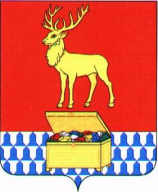 Р Е Ш Е Н И ЕСОВЕТА КАЛАРСКОГО МУНИЦИПАЛЬНОГО ОКРУГАЗАБАЙКАЛЬСКОГО КРАЯот 18 декабря 2020 года							№ 23с. ЧараО переименовании администрации муниципального района «Каларский район» в администрацию Каларского муниципального округа Забайкальского краяВ соответствии с Федеральным законом от 06 октября 2003 года № 131-ФЗ «Об общих принципах организации местного самоуправления в Российской Федерации», Федеральным законом от 12 июля 1996 года № 7-ФЗ «О некоммерческих организациях», Законом Забайкальского края от 10 июля 2020 года № 1834-33K  «О преобразовании всех поселений, входящих в состав муниципального района "Каларский район" Забайкальского края, в Каларский муниципальный округ Забайкальского края», Совет Каларского муниципального округа Забайкальского края Р Е Ш И Л:1. Переименовать администрацию муниципального района «Каларский район» в администрацию Каларского муниципального округа Забайкальского края.2. Главе Каларского муниципального округа Забайкальского края осуществить организационно-юридические действия, связанные с государственной регистрацией переименования администрации муниципального района «Каларский район» в администрацию Каларского муниципального округа Забайкальского края в установленном законодательством Российской Федерации порядке.3. Настоящее решение вступает в силу со дня подписания.Председатель Совета Каларского муниципального округаЗабайкальского края								Громов А.В.